E4001/LED2W040S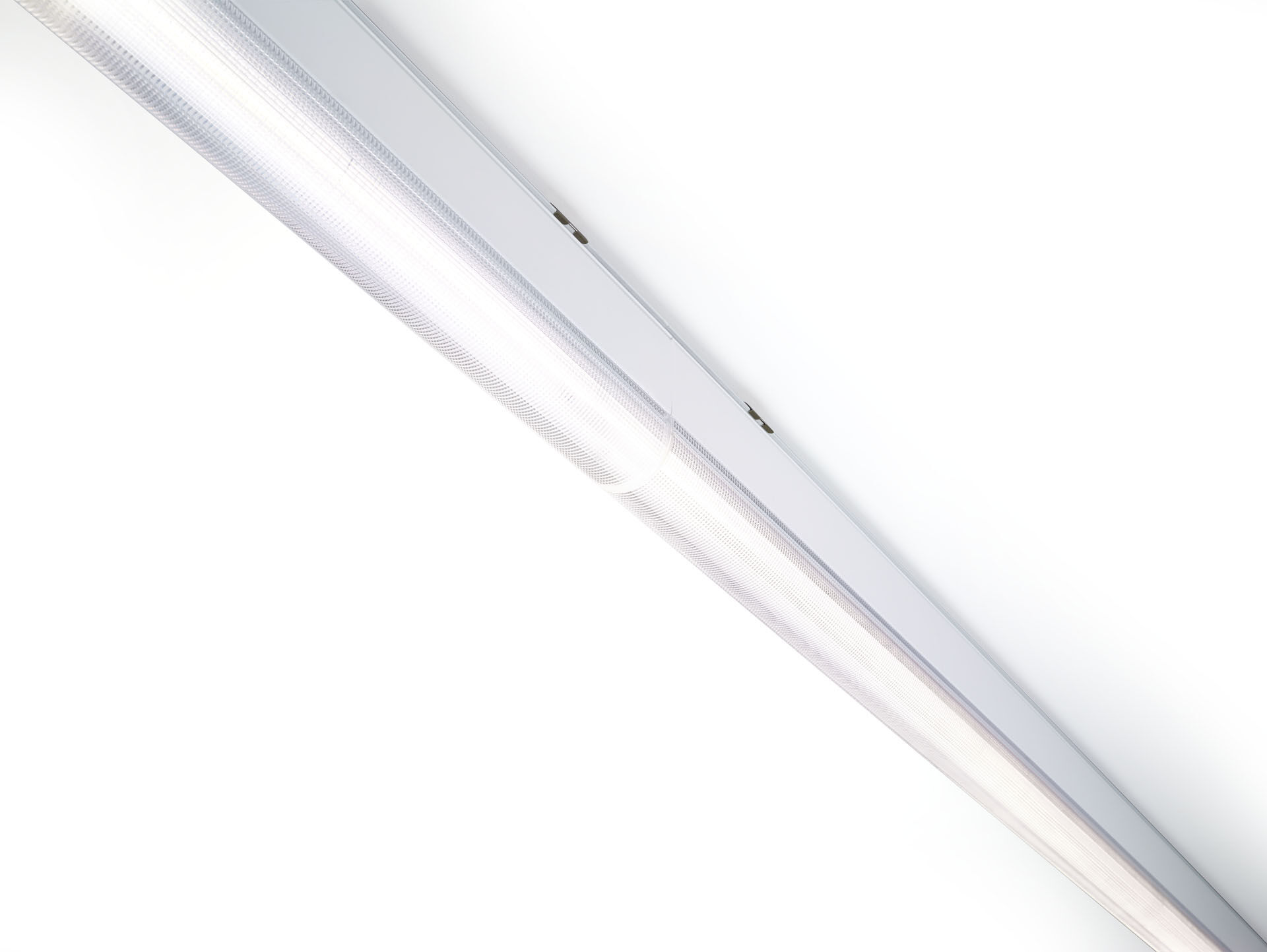 Luminaire linéaire industriel au design minimaliste.Dual●lens , optique polycarbonate (PC), distribution lumineuse intensive .Dimensions: 2000 mm x 60 mm x 135 mm.Flux lumineux: 4800 lm, Efficacité lumineuse: 126 lm/W.Consommation de courant: 38.0 W, non gradable.Fréquence: 50-60Hz AC.Tension: 220-240V.Classe d'isolation: classe I.Maintien de flux élévé; après 50 000 heures de fonctionnement, le luminaire conserve 97% de son flux lumineux initial.Température de couleur corrélée: 3000 K, Rendu des couleurs ra: 80.Standard deviation colour matching: 3 SDCM.Caisson: aluminium laqué, RAL9016 - Blanc signalisation (texturé).Degré de protection IP: IP40.Degré de protection IK: IK06.Essai au fil incandescent: 850°C.Garantie de 5 ans sur luminaire et driver.Certifications: CE, ENEC.Luminaire avec cablâge sans halogène.Le luminaire a été développé et produit selon la norme EN 60598-1 dans une société certifiée ISO 9001 et ISO 14001.Accessoires nécessaires au montage, choix parmi : E7H301, E4H1000, E4H111, E4H112, E4H121, E4H122, E4H131, E4H141, E4H142, .